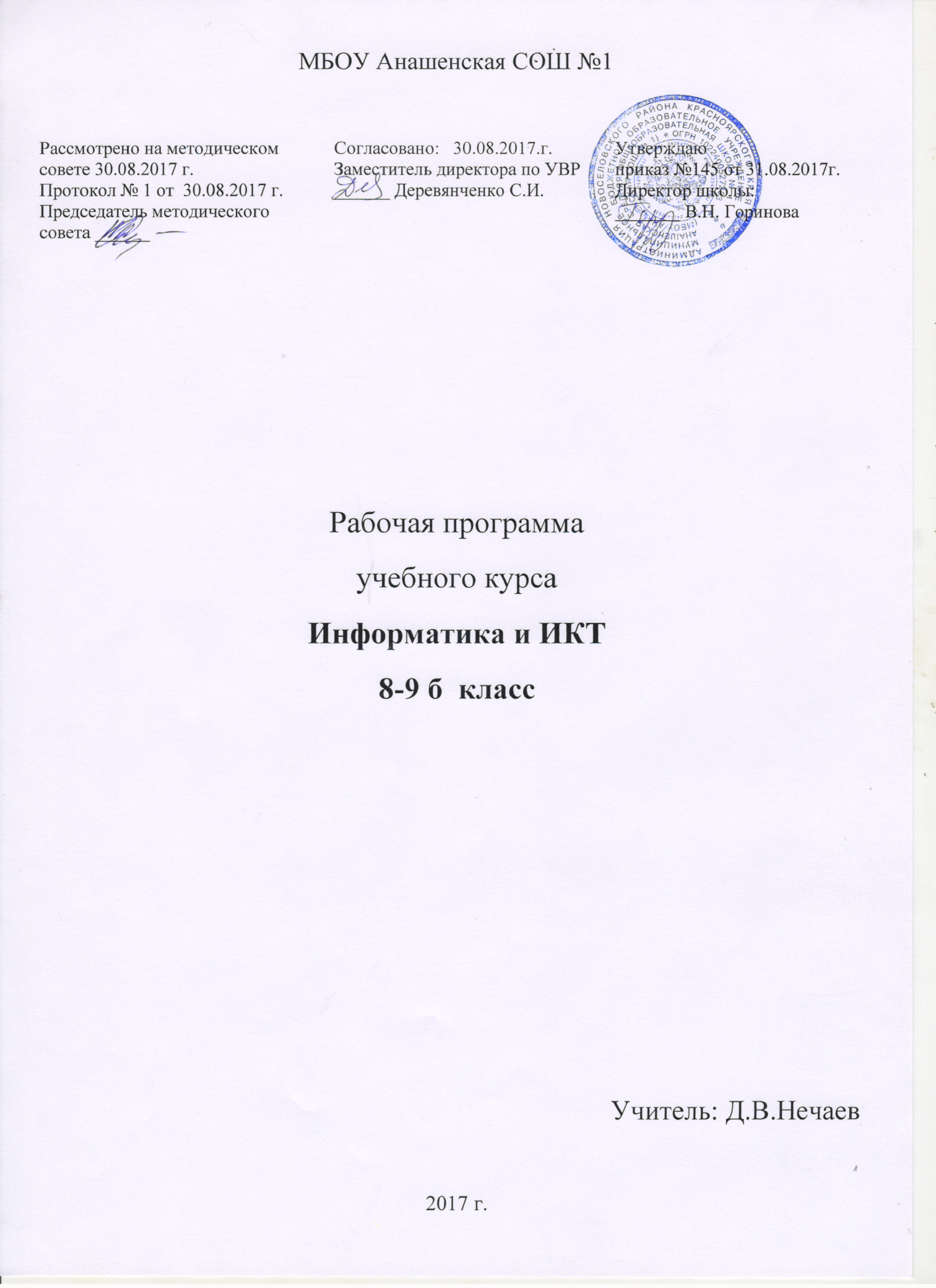 Пояснительная запискаНастоящая адаптированная рабочая программа по информатике и ИКТ для 8-9 классы с ОВЗ регламентирована нормативными документами:Положение об адаптированной рабочей программе по предмету в классах с ОВЗ в МБОУ Анашенская СОШ №1.Рабочая программа составлена на основе «Методических рекомендаций по формированию учебных планов и организации образовательного процесса детям с ограниченными возможностями здоровья (ОВЗ) в Красноярском крае», письмо Министерства образования и науки Красноярского края, 9.08.2013 г.Данная программа посвящена коррекционному обучению, т.к. способствует развитию личности ребенка. Появилась возможность в условиях класса обеспечить каждому ребенку адекватного лично для него темпа и способов усвоения знаний, а также возможность реализовать себя в самостоятельной продуктивной работе. Программа составлена таким образом, чтобы формирование знаний и умений осуществлялось на доступном для учащихся уровне.Цели обучения детей с ОВЗ"общекультурная" цель - ознакомление учащихся с компьютерами, распространенной частью "культурного ландшафта" - среды обитания современного человека - и формирование мировоззрения ребенка;"технологическая" цель - приобретение навыков работы на клавиатуре в текстовом редакторе;коррекционная цель, способствует развитию высших психических функций (памяти, мышления, внимания, воображения);"общепедагогическая", определяется фактом наличия компьютерного класса в школе, как новой "педагогической культуры", - т.е. происходит обновление содержания, методов и организационных форм учебной работы.Основные задачи программы:усвоение учащимися правил работы и поведения при общении с компьютером;приобретение учащимися навыков использования простейших тренажеров в работе на клавиатуре;использование на занятиях упражнений с игровыми программами с целью развития моторики пальцев.В школе изучение компьютера приобретает большую ценность в связи с тем, что расширяется поле методов и приемов коррекционно - развивающего обучения (обучение чтению, грамотности, счетным операциям и т.д.).Программа "Информатики и ИКТ" следует концентрическому принципу в размещении материала, при котором одна и та же тема изучается в течение нескольких лет с постепенным наращиванием сведений. Концентризм программы создает условия для постоянного повторения ранее усвоенного материала. Сначала происходит информатики и ИКТ, как инструментом, затем нарабатываются навыки использования компьютерных технологий, и потом происходит ежегодный повтор и усложнение тренинга. При этом возможность использования компьютерных игр развивающего характера для детей с проблемой в обучении дает возможность поддерживать постоянный повышенный интерес к изучаемому предмету.В программе учтены возрастные особенности учащихся 8-9 классов.Настоящая программа составлена исходя из технических возможностей компьютерного класса МБОУ Анашенской СОШ №1. Компьютерный класс оснащен компьютерами CELERON с цветным VGA монитором. На всех компьютерах установлена операционная система Windows XP . Кроме того, в состав программного обеспечения входит ряд игровых развивающих программ.Место учебного предмета в учебном планеФедеральный базисный учебный план для образовательных учреждений Российской Федерации предусматривает изучение информатики в 8-9 классах с детьми с ОВЗ в объеме 70 часов (соответственно по классам 35 и 35 часов).Данная рабочая программа составлена в соответствии с годовым календарным учебным графиком школы с учетом праздничных дней и предусматривает проведение 70 часов: 35 часов - 8 класс и 34 часа - 9 класс.Требования к уровню подготовки обучающихсяВ результате изучения информатики и информационных технологий ученик должен знать:правила техники безопасности при работе в компьютерном классе;основные блоки компьютера;принцип расположения символьных клавиш на клавиатуре;назначение прикладных программ.знать основные блоки персонального компьютера и назначение его основных устройств.иметь понятие о компьютере как информационной машины;уметь:работать с символьными клавишами клавиатуры.приводить примеры использования компьютеров;самостоятельно работать с клавиатурой в программе Wordработать на клавиатуре в графическом редакторе;осуществлять вход-выход в программах.использовать приобретенные знания и умения в практической деятельности и повседневной жизни:- для решения различных информационных задач.Структура курсаСодержание курсаКалендарно-тематическое планирование по информатике и ИКТ8 класс ОВЗна 2017-2018 год9 класс ОВЗ2017 -2018 уч. годУчебно-методические средства обучения№ТемаКоличество часовКоличество часовКоличество часов№ТемаВсего8 класс9 класс1Информация и информационные процессы9632Человек и компьютер181083Информационно-коммуникационные технологии4018224Резерв211ВСЕГО:693534РазделКоличество часовСодержание8 классИнформация и инфор6Действия с информацией. Прием и передачамационные процессыинформации.Язык передачи информации. Обработка информацииЧеловек и компьютер10Ознакомится с устройством и отработать навыки работы с: компьютером, клавиатурой, мышью, локальной сетьюИнформационно-18Продолжение изучения клавиатуры. Созда-коммуникационные техноло-ние и редактирование текстов на компьюте-гиире.Создание растровых и векторных изображений на компьютере.Резерв19 классИнформация и инфор3Действия с информацией.мационные процессыПрием и передача информации. Язык передачи информации.Человек и компьютер8Закрепить знание об устройствах и навыки работы с:компьютером, клавиатурой, мышью, локальной сетьюИнформационно-22Закрепление знаний о клавиатуры. Закрепле-коммуникационные техноло-ние навыков в создание и редактированиегиитекстов на компьютере Закрепление навыков растровых и векторных изображений на компьютере Создание расчетов в ЭТ на компьютереРезерв1Часы (№п\п)Часы втемеТемаСодержаниеДата планДата фактЗУНы ОУНыИнформация и информационные процессы (6 часов)Информация и информационные процессы (6 часов)Информация и информационные процессы (6 часов)Информация и информационные процессы (6 часов)Информация и информационные процессы (6 часов)Информация и информационные процессы (6 часов)Информация и информационные процессы (6 часов)11ВВЕДЕНИЕ1. Правила ТБ и ПБ Информация и информатикаДействия с информацией. Прием и передача информации. Язык передачи информации. Обработка информацииЗН: что такое информация, информационный процесс, иметь представление о способах кодирования информации УМ: правильно организовать рабочее место , различать виды информации по способам восприятия, по формам представления,Н: применять правила ТБ , ввода с клавиатуры22Информация. Действия с информацией.Действия с информацией. Прием и передача информации. Язык передачи информации. Обработка информацииЗН: что такое информация, информационный процесс, иметь представление о способах кодирования информации УМ: правильно организовать рабочее место , различать виды информации по способам восприятия, по формам представления,Н: применять правила ТБ , ввода с клавиатуры33Информационные процессы: ввод, выводДействия с информацией. Прием и передача информации. Язык передачи информации. Обработка информацииЗН: что такое информация, информационный процесс, иметь представление о способах кодирования информации УМ: правильно организовать рабочее место , различать виды информации по способам восприятия, по формам представления,Н: применять правила ТБ , ввода с клавиатуры44Информационные процессы: хранение, передача.Действия с информацией. Прием и передача информации. Язык передачи информации. Обработка информацииЗН: что такое информация, информационный процесс, иметь представление о способах кодирования информации УМ: правильно организовать рабочее место , различать виды информации по способам восприятия, по формам представления,Н: применять правила ТБ , ввода с клавиатуры55Контрольно - обобщающий урок ИнформацияДействия с информацией. Прием и передача информации. Язык передачи информации. Обработка информацииЗН: что такое информация, информационный процесс, иметь представление о способах кодирования информации УМ: правильно организовать рабочее место , различать виды информации по способам восприятия, по формам представления,Н: применять правила ТБ , ввода с клавиатуры66Коррекционные занятияДействия с информацией. Прием и передача информации. Язык передачи информации. Обработка информацииЗН: что такое информация, информационный процесс, иметь представление о способах кодирования информации УМ: правильно организовать рабочее место , различать виды информации по способам восприятия, по формам представления,Н: применять правила ТБ , ввода с клавиатурыЧеловек и компьютер (10ч)Человек и компьютер (10ч)Человек и компьютер (10ч)Человек и компьютер (10ч)Человек и компьютер (10ч)Человек и компьютер (10ч)Человек и компьютер (10ч)71Что такое компьютерОзнакомится с устройством и отработать навыки работы с:компьютером, клавиатурой, мышью, локальной сетью.ЗН: назначение клавиш, основные устройства ПКУМ различать устройства по виду деятельностиН: использования ПК для работы с информацией82Устройства ввода информации ТренажерОзнакомится с устройством и отработать навыки работы с:компьютером, клавиатурой, мышью, локальной сетью.ЗН: назначение клавиш, основные устройства ПКУМ различать устройства по виду деятельностиН: использования ПК для работы с информацией93Устройства ввода информации п\р №1 Отработка навыков ввода текстаОзнакомится с устройством и отработать навыки работы с:компьютером, клавиатурой, мышью, локальной сетью.ЗН: назначение клавиш, основные устройства ПКУМ различать устройства по виду деятельностиН: использования ПК для работы с информацией104Устройства вывода информацииОзнакомится с устройством и отработать навыки работы с:компьютером, клавиатурой, мышью, локальной сетью.ЗН: назначение клавиш, основные устройства ПКУМ различать устройства по виду деятельностиН: использования ПК для работы с информацией115Устройства вывода информации № 2 Отработка навыков печати и сканирования информацииОзнакомится с устройством и отработать навыки работы с:компьютером, клавиатурой, мышью, локальной сетью.ЗН: назначение клавиш, основные устройства ПКУМ различать устройства по виду деятельностиН: использования ПК для работы с информацией126Устройства передачи информацииОзнакомится с устройством и отработать навыки работы с:компьютером, клавиатурой, мышью, локальной сетью.ЗН: назначение клавиш, основные устройства ПКУМ различать устройства по виду деятельностиН: использования ПК для работы с информацией137Устройства передачи информации. № 3 Отработка навыков работы в локальной сети.Ознакомится с устройством и отработать навыки работы с:компьютером, клавиатурой, мышью, локальной сетью.ЗН: назначение клавиш, основные устройства ПКУМ различать устройства по виду деятельностиН: использования ПК для работы с информацией148Устройства обработки информации. №4Ознакомится с устройством и отработать навыки работы с:компьютером, клавиатурой, мышью, локальной сетью.ЗН: назначение клавиш, основные устройства ПКУМ различать устройства по виду деятельностиН: использования ПК для работы с информацией159Контрольно - обобщающий урок КомпьютерОзнакомится с устройством и отработать навыки работы с:компьютером, клавиатурой, мышью, локальной сетью.ЗН: назначение клавиш, основные устройства ПКУМ различать устройства по виду деятельностиН: использования ПК для работы с информацией1610Коррекционные занятия1Информационно-коммуникационные технологии (18 часов)Информационно-коммуникационные технологии (18 часов)Информационно-коммуникационные технологии (18 часов)Информационно-коммуникационные технологии (18 часов)Информационно-коммуникационные технологии (18 часов)Информационно-коммуникационные технологии (18 часов)Информационно-коммуникационные технологии (18 часов)171Правила ТБ и ПБТекстовый редактор (10 ч) Действия с информациейПродолжение изучения клавиатуры. Создание и редактирование текстов на компьютере.ЗН: правила ТБ, понятие информации182Создание текстовой информацииПродолжение изучения клавиатуры. Создание и редактирование текстов на компьютере.ЗН: назначение клавиш УМ: вводить прописные и строчные буквы, переключать рус/лат язык, выполнять действия с мышью Н: использования ПК для работы с информацией, применять правила ТБ193Редактирование текстовой информацииПродолжение изучения клавиатуры. Создание и редактирование текстов на компьютере.ЗН: назначение клавиш УМ: вводить прописные и строчные буквы, переключать рус/лат язык, выполнять действия с мышью Н: использования ПК для работы с информацией, применять правила ТБ204П/Р Создание документаПродолжение изучения клавиатуры. Создание и редактирование текстов на компьютере.ЗН: назначение клавиш УМ: вводить прописные и строчные буквы, переключать рус/лат язык, выполнять действия с мышью Н: использования ПК для работы с информацией, применять правила ТБ215П/Р Создание документаПродолжение изучения клавиатуры. Создание и редактирование текстов на компьютере.ЗН: назначение клавиш УМ: вводить прописные и строчные буквы, переключать рус/лат язык, выполнять действия с мышью Н: использования ПК для работы с информацией, применять правила ТБ226Форматирование текстовой информацииПродолжение изучения клавиатуры. Создание и редактирование текстов на компьютере.ЗН: назначение клавиш УМ: вводить прописные и строчные буквы, переключать рус/лат язык, выполнять действия с мышью Н: использования ПК для работы с информацией, применять правила ТБ237Списки и таблицы.Продолжение изучения клавиатуры. Создание и редактирование текстов на компьютере.ЗН: назначение клавиш УМ: вводить прописные и строчные буквы, переключать рус/лат язык, выполнять действия с мышью Н: использования ПК для работы с информацией, применять правила ТБ248Хранение текстовой информацииПродолжение изучения клавиатуры. Создание и редактирование текстов на компьютере.ЗН: назначение клавиш УМ: вводить прописные и строчные буквы, переключать рус/лат язык, выполнять действия с мышью Н: использования ПК для работы с информацией, применять правила ТБ259Ввод - вывод информацииПродолжение изучения клавиатуры. Создание и редактирование текстов на компьютере.ЗН: назначение клавиш УМ: вводить прописные и строчные буквы, переключать рус/лат язык, выполнять действия с мышью Н: использования ПК для работы с информацией, применять правила ТБ2610Коррекционные занятияПродолжение изучения клавиатуры. Создание и редактирование текстов на компьютере.ЗН: назначение клавиш УМ: вводить прописные и строчные буквы, переключать рус/лат язык, выполнять действия с мышью Н: использования ПК для работы с информацией, применять правила ТБ271Графический редактор (8 ч) Создание графического изображения.Создание растровых и векторных изображений на компьютере.ЗН: назначение клавиш, основные устройства ПК УМ: вводить различные изображения векторного и растрового типаН: создания изображения с клавиатуры282Изображения растрового и векторного типа.Создание растровых и векторных изображений на компьютере.ЗН: назначение клавиш, основные устройства ПК УМ: вводить различные изображения векторного и растрового типаН: создания изображения с клавиатуры293Работа с графическим растровым редакторомСоздание растровых и векторных изображений на компьютере.ЗН: назначение клавиш, основные устройства ПК УМ: вводить различные изображения векторного и растрового типаН: создания изображения с клавиатуры304Работа с графическим растровым редакторомСоздание растровых и векторных изображений на компьютере.ЗН: назначение клавиш, основные устройства ПК УМ: вводить различные изображения векторного и растрового типаН: создания изображения с клавиатуры315Работа с векторным изображениемСоздание растровых и векторных изображений на компьютере.ЗН: назначение клавиш, основные устройства ПК УМ: вводить различные изображения векторного и растрового типаН: создания изображения с клавиатуры326Работа с векторным изображениемСоздание растровых и векторных изображений на компьютере.ЗН: назначение клавиш, основные устройства ПК УМ: вводить различные изображения векторного и растрового типаН: создания изображения с клавиатуры337П/Р Создание изображенияСоздание растровых и векторных изображений на компьютере.ЗН: назначение клавиш, основные устройства ПК УМ: вводить различные изображения векторного и растрового типаН: создания изображения с клавиатуры348Коррекционные занятияСоздание растровых и векторных изображений на компьютере.ЗН: назначение клавиш, основные устройства ПК УМ: вводить различные изображения векторного и растрового типаН: создания изображения с клавиатуры35Резерв (1 час)Резерв (1 час)ЧаЧасыТемаТемаСодержаниеДата планЗУНысыв те-Дата фактОУНы№ п\пме1.1ВВЕДЕНИЕ1. Правила ТБ и ПБ Информация и информатикаДействия с информацией. Прием и передача информации. Язык передачи информации.Действия с информацией. Прием и передача информации. Язык передачи информации.ЗН: что такое информация, информационный процесс, УМ: правильно организовать рабочее место различать виды информации по способам восприятия, по формам представления,Н: применять правила ТБ2.2Информационные процессыДействия с информацией. Прием и передача информации. Язык передачи информации.Действия с информацией. Прием и передача информации. Язык передачи информации.ЗН: что такое информация, информационный процесс, УМ: правильно организовать рабочее место различать виды информации по способам восприятия, по формам представления,Н: применять правила ТБ3.3Контрольно - обобщающий урок ИнформацияДействия с информацией. Прием и передача информации. Язык передачи информации.Действия с информацией. Прием и передача информации. Язык передачи информации.ЗН: что такое информация, информационный процесс, УМ: правильно организовать рабочее место различать виды информации по способам восприятия, по формам представления,Н: применять правила ТБЧеловек и компьютер 8 часаЧеловек и компьютер 8 часаЧеловек и компьютер 8 часаЧеловек и компьютер 8 часаЧеловек и компьютер 8 часаЧеловек и компьютер 8 часаЧеловек и компьютер 8 часаЧеловек и компьютер 8 часа4.1Устройства ввода информации ТренажерЗакрепить знание об устройствах и навыки работы с:компьютером, клавиатурой, мышью, локальной сетьюЗакрепить знание об устройствах и навыки работы с:компьютером, клавиатурой, мышью, локальной сетьюЗН: назначение клавиш, основные устройства ПКУМ различать устройства по виду деятельностиН: использования ПК для работы с информацией, ввода с клавиатуры5.2Устройства ввода информации Закрепление навыков ввода текстаЗакрепить знание об устройствах и навыки работы с:компьютером, клавиатурой, мышью, локальной сетьюЗакрепить знание об устройствах и навыки работы с:компьютером, клавиатурой, мышью, локальной сетьюЗН: назначение клавиш, основные устройства ПКУМ различать устройства по виду деятельностиН: использования ПК для работы с информацией, ввода с клавиатуры6.3Устройства вывода информацииЗакрепить знание об устройствах и навыки работы с:компьютером, клавиатурой, мышью, локальной сетьюЗакрепить знание об устройствах и навыки работы с:компьютером, клавиатурой, мышью, локальной сетьюЗН: назначение клавиш, основные устройства ПКУМ различать устройства по виду деятельностиН: использования ПК для работы с информацией, ввода с клавиатуры7.4Устройства вывода информации Закрепление навыков работы с устройствамиЗакрепить знание об устройствах и навыки работы с:компьютером, клавиатурой, мышью, локальной сетьюЗакрепить знание об устройствах и навыки работы с:компьютером, клавиатурой, мышью, локальной сетьюЗН: назначение клавиш, основные устройства ПКУМ различать устройства по виду деятельностиН: использования ПК для работы с информацией, ввода с клавиатуры8.5Устройства передачи информацииЗакрепить знание об устройствах и навыки работы с:компьютером, клавиатурой, мышью, локальной сетьюЗакрепить знание об устройствах и навыки работы с:компьютером, клавиатурой, мышью, локальной сетьюЗН: назначение клавиш, основные устройства ПКУМ различать устройства по виду деятельностиН: использования ПК для работы с информацией, ввода с клавиатуры9.6Устройства передачи информации. Отработка навыков работы в локальной сети.Закрепить знание об устройствах и навыки работы с:компьютером, клавиатурой, мышью, локальной сетьюЗакрепить знание об устройствах и навыки работы с:компьютером, клавиатурой, мышью, локальной сетьюЗН: назначение клавиш, основные устройства ПКУМ различать устройства по виду деятельностиН: использования ПК для работы с информацией, ввода с клавиатуры10.7Коррекционное занятие. ПамятьЗакрепить знание об устройствах и навыки работы с:компьютером, клавиатурой, мышью, локальной сетьюЗакрепить знание об устройствах и навыки работы с:компьютером, клавиатурой, мышью, локальной сетьюЗН: назначение клавиш, основные устройства ПКУМ различать устройства по виду деятельностиН: использования ПК для работы с информацией, ввода с клавиатуры11.8Контрольно - обобщающий урок КомпьютерЗакрепить знание об устройствах и навыки работы с:компьютером, клавиатурой, мышью, локальной сетьюЗакрепить знание об устройствах и навыки работы с:компьютером, клавиатурой, мышью, локальной сетьюИнформационно-коммуникационные технологии 22 часаИнформационно-коммуникационные технологии 22 часаИнформационно-коммуникационные технологии 22 часаИнформационно-коммуникационные технологии 22 часаИнформационно-коммуникационные технологии 22 часаИнформационно-коммуникационные технологии 22 часаИнформационно-коммуникационные технологии 22 часаИнформационно-коммуникационные технологии 22 часа12.1Текстовый редактор (10 ч) Создание текстаЗакрепление знаний о клавиатуры. Закрепление навыков в создание и редактирование текстов на компьютере.Закрепление знаний о клавиатуры. Закрепление навыков в создание и редактирование текстов на компьютере.ЗН: назначение клавиш УМ: вводить прописные и строчные буквы, переключать рус/лат язык, выполнять действия с мышью Н: использования ПК для рабо-13.2Закрепление навыков в редактировании текстаЗакрепление знаний о клавиатуры. Закрепление навыков в создание и редактирование текстов на компьютере.Закрепление знаний о клавиатуры. Закрепление навыков в создание и редактирование текстов на компьютере.ЗН: назначение клавиш УМ: вводить прописные и строчные буквы, переключать рус/лат язык, выполнять действия с мышью Н: использования ПК для рабо-14.3Закрепление навыков в форматирование текстаЗакрепление знаний о клавиатуры. Закрепление навыков в создание и редактирование текстов на компьютере.Закрепление знаний о клавиатуры. Закрепление навыков в создание и редактирование текстов на компьютере.ЗН: назначение клавиш УМ: вводить прописные и строчные буквы, переключать рус/лат язык, выполнять действия с мышью Н: использования ПК для рабо-15.4Закрепление навыков в Хранение текстаЗакрепление знаний о клавиатуры. Закрепление навыков в создание и редактирование текстов на компьютере.Закрепление знаний о клавиатуры. Закрепление навыков в создание и редактирование текстов на компьютере.ЗН: назначение клавиш УМ: вводить прописные и строчные буквы, переключать рус/лат язык, выполнять действия с мышью Н: использования ПК для рабо-16.5Закрепление навыков в вводе - выводе текстовой информацииЗакрепление знаний о клавиатуры. Закрепление навыков в создание и редактирование текстов на компьютере.Закрепление знаний о клавиатуры. Закрепление навыков в создание и редактирование текстов на компьютере.ЗН: назначение клавиш УМ: вводить прописные и строчные буквы, переключать рус/лат язык, выполнять действия с мышью Н: использования ПК для рабо-17.6Правила ТБ и ПБП/Р Создание документаты с информацией, применять правила ТБ18.7П/Р Создание документаты с информацией, применять правила ТБ19.8Графический редактор (8 ч)Создание графического изображенияЗакрепление навыков растровых и векторных изображений на компьютере.Закрепление навыков растровых и векторных изображений на компьютере.ЗН: назначение клавиш, основные устройства ПК УМ: вводить различные изображения векторного и растрового типаН: создания изображения с клавиатуры20.9Изображения растрового и векторного типа.Закрепление навыков растровых и векторных изображений на компьютере.Закрепление навыков растровых и векторных изображений на компьютере.ЗН: назначение клавиш, основные устройства ПК УМ: вводить различные изображения векторного и растрового типаН: создания изображения с клавиатуры21.10Работа с графическим растровым редакторомЗакрепление навыков растровых и векторных изображений на компьютере.Закрепление навыков растровых и векторных изображений на компьютере.ЗН: назначение клавиш, основные устройства ПК УМ: вводить различные изображения векторного и растрового типаН: создания изображения с клавиатуры22.11Создание растрового изображенияЗакрепление навыков растровых и векторных изображений на компьютере.Закрепление навыков растровых и векторных изображений на компьютере.ЗН: назначение клавиш, основные устройства ПК УМ: вводить различные изображения векторного и растрового типаН: создания изображения с клавиатуры23.12Работа с векторным редакторомЗакрепление навыков растровых и векторных изображений на компьютере.Закрепление навыков растровых и векторных изображений на компьютере.ЗН: назначение клавиш, основные устройства ПК УМ: вводить различные изображения векторного и растрового типаН: создания изображения с клавиатуры24.13Создание векторного изображенияЗакрепление навыков растровых и векторных изображений на компьютере.Закрепление навыков растровых и векторных изображений на компьютере.ЗН: назначение клавиш, основные устройства ПК УМ: вводить различные изображения векторного и растрового типаН: создания изображения с клавиатуры25.14Создание изображенияЗакрепление навыков растровых и векторных изображений на компьютере.Закрепление навыков растровых и векторных изображений на компьютере.ЗН: назначение клавиш, основные устройства ПК УМ: вводить различные изображения векторного и растрового типаН: создания изображения с клавиатуры26.15Создание изображенияЗакрепление навыков растровых и векторных изображений на компьютере.Закрепление навыков растровых и векторных изображений на компьютере.ЗН: назначение клавиш, основные устройства ПК УМ: вводить различные изображения векторного и растрового типаН: создания изображения с клавиатуры27.16Электронные таблицы (7 ч)Что такое электронная таблица Правила заполнения таблицыСоздание расчетов в ЭТ на компьютере.Создание расчетов в ЭТ на компьютере.ЗН: правила заполнения таблицУМ: вводить формулы для решения различных задачН: решения математических задач с помощью ЭТ28.17Форматирование ЭТСоздание расчетов в ЭТ на компьютере.Создание расчетов в ЭТ на компьютере.ЗН: правила заполнения таблицУМ: вводить формулы для решения различных задачН: решения математических задач с помощью ЭТ29.18Формулы выраженийСоздание расчетов в ЭТ на компьютере.Создание расчетов в ЭТ на компьютере.ЗН: правила заполнения таблицУМ: вводить формулы для решения различных задачН: решения математических задач с помощью ЭТ30.19Работа с диапазонами.Создание расчетов в ЭТ на компьютере.Создание расчетов в ЭТ на компьютере.ЗН: правила заполнения таблицУМ: вводить формулы для решения различных задачН: решения математических задач с помощью ЭТ31.20Относительная адресация.Создание расчетов в ЭТ на компьютере.Создание расчетов в ЭТ на компьютере.ЗН: правила заполнения таблицУМ: вводить формулы для решения различных задачН: решения математических задач с помощью ЭТ32.21Абсолютная адресация.Создание расчетов в ЭТ на компьютере.Создание расчетов в ЭТ на компьютере.ЗН: правила заполнения таблицУМ: вводить формулы для решения различных задачН: решения математических задач с помощью ЭТ33.22Контрольно - обобщающий урокСоздание расчетов в ЭТ на компьютере.Создание расчетов в ЭТ на компьютере.ЗН: правила заполнения таблицУМ: вводить формулы для решения различных задачН: решения математических задач с помощью ЭТ34.Резерв (1 час)Резерв (1 час)Резерв (1 час)Резерв (1 час)1 час лишний1 час лишний№НазваниеАвторИздательство, год1.«Методических рекомендаций по формированию учебных планов и организации образовательного процесса детям с ограниченными возможностями здоровья в Красноярском крае»,письмо Министерства образования и науки Красноярского краяот 09.08.2013 года;2.Программно-методические материалы Информатика 8-9 классИПК Красноярского края 2015 год 